پوهنتون هرات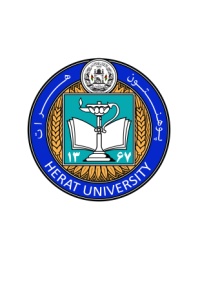 پلان عملیاتی بازنگری سالانۀ برنامههای علمی – سال 1397پوهنحی ( 			)  			دیپارتمنت ( 			) 				برای سال (1398)شنقاط ضعفپلان بهبودمسؤول اجرازمان اجراشواهد اجراملاحظات123456789101112